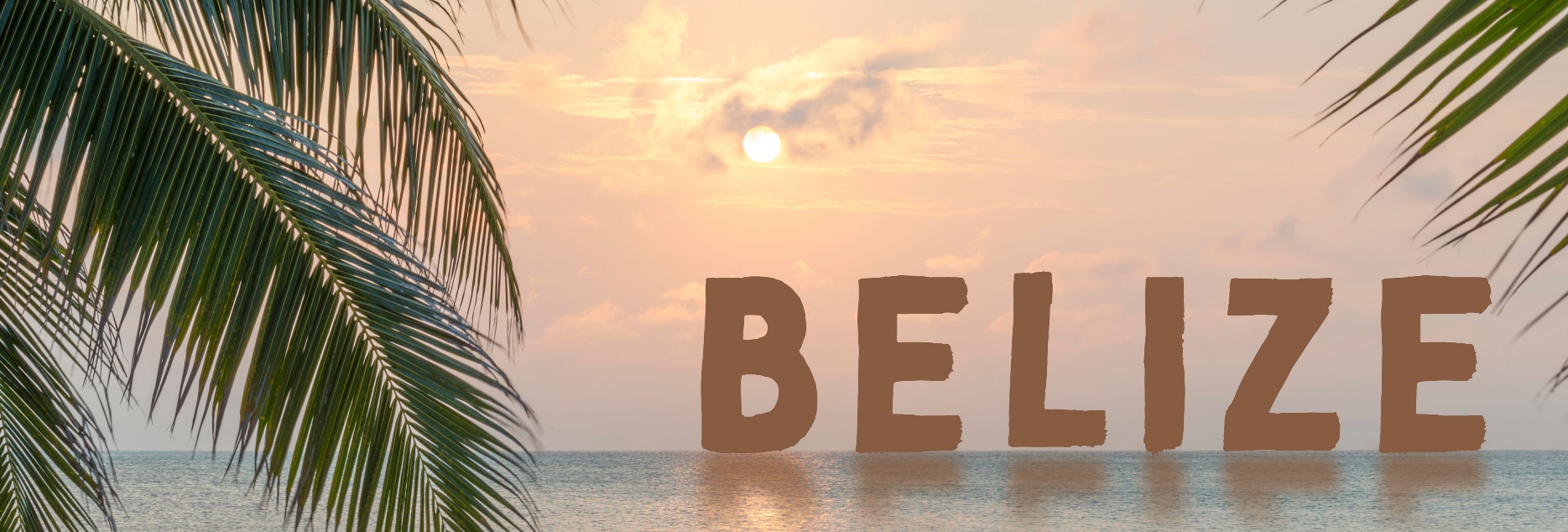 Who:  Sr. High grades 9th-12thWhen:  Sunday June 25th – Saturday July 1st Cost:  Approximately $1245-1445* (*amount depends on the size of our team) plus airfare…Service Opportunity:  Light construction, youth programs, community development, potentially outreach initiatives.Overview of Important Dates & InfoStudents applying to go on this mission trip should be attending a CFC Student Ministry Program regularly so they are developing group community & investing in themselves before and after the mission trip.Feb 19: CFC Application for due. Please give to the church office or directly to Jason. March 5th: Online Registration with Bold Hope due and $100 deposit due.  (directions & weblink to be provided once application approved.)March 12th:2nd Missions Meeting for Parents and StudentsPlanning for Fundraisers (Rent-A-Student and Breakfast)Students & Leaders send a letter to each of your prayer/ support people sharing the dates of the project and your prayer requests (send by email or snail mail).April 30: Missions Trip Fund Raiser & Prayer Support Breakfast Help prepare & serve a Continental Breakfast (9:30 am) at CFC. Students will briefly share the challenges & opportunities this missions trip will present to themselves.All students going are expected to attend and participate, unless excused. Parents volunteers may be needed to help lead this event from behind the scenes.Money donated will be put towards the missions costs of the students that participate.Questions contact:    Rebecca Zimmerman: studentadmin@cfcnewholland.org  or 			Jason Rohrbaugh: rohrbaugh@cfcnewholland.org	717-368-0217